Федеральное государственное бюджетное образовательное учреждениевысшего образования «Красноярский государственный медицинский университет имени профессора В.Ф.Войно-Ясенецкого»Министерства здравоохранения Российской ФедерацииФармацевтический колледжДневник учебной практики «Контроль качества лекарственных средств»Рихтер Анастасии АлександровныФИОМесто прохождения практики: ФГБОУ ВО «Красноярский государственный медицинский университет им. Проф. В.Ф. Войно-Ясенецкого»_ Фармацевтический колледж_____________________________________с «12» ___декабря_______ 2023___ г.   По «18» ____декабря______2023__ г.Руководитель практики: Двужильная Н.В. (преподаватель) ___________________________________________Ф.И.О. (его должность)Красноярск, 2023Тематический планГрафик прохождения практикиОТЧЕТ ПО УЧЕБНОЙ ПРАКТИКЕФ.И.О. обучающегося: Рихтер Анастасия Александровна  _________________________________Группа__204-11_____________ Специальность__Фармация___________________________За время прохождения мною выполнены следующие объемы работ:Цифровой отчет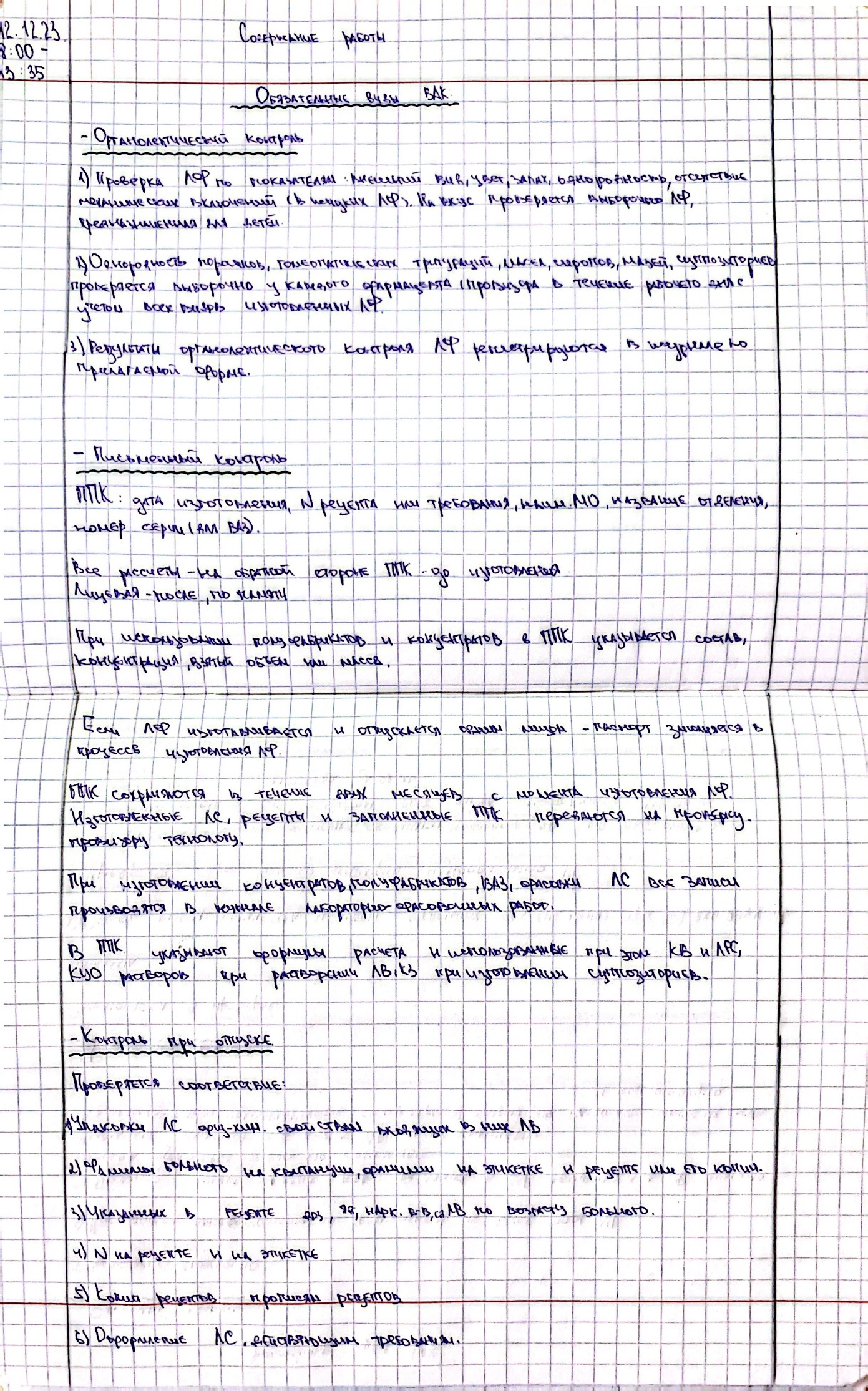 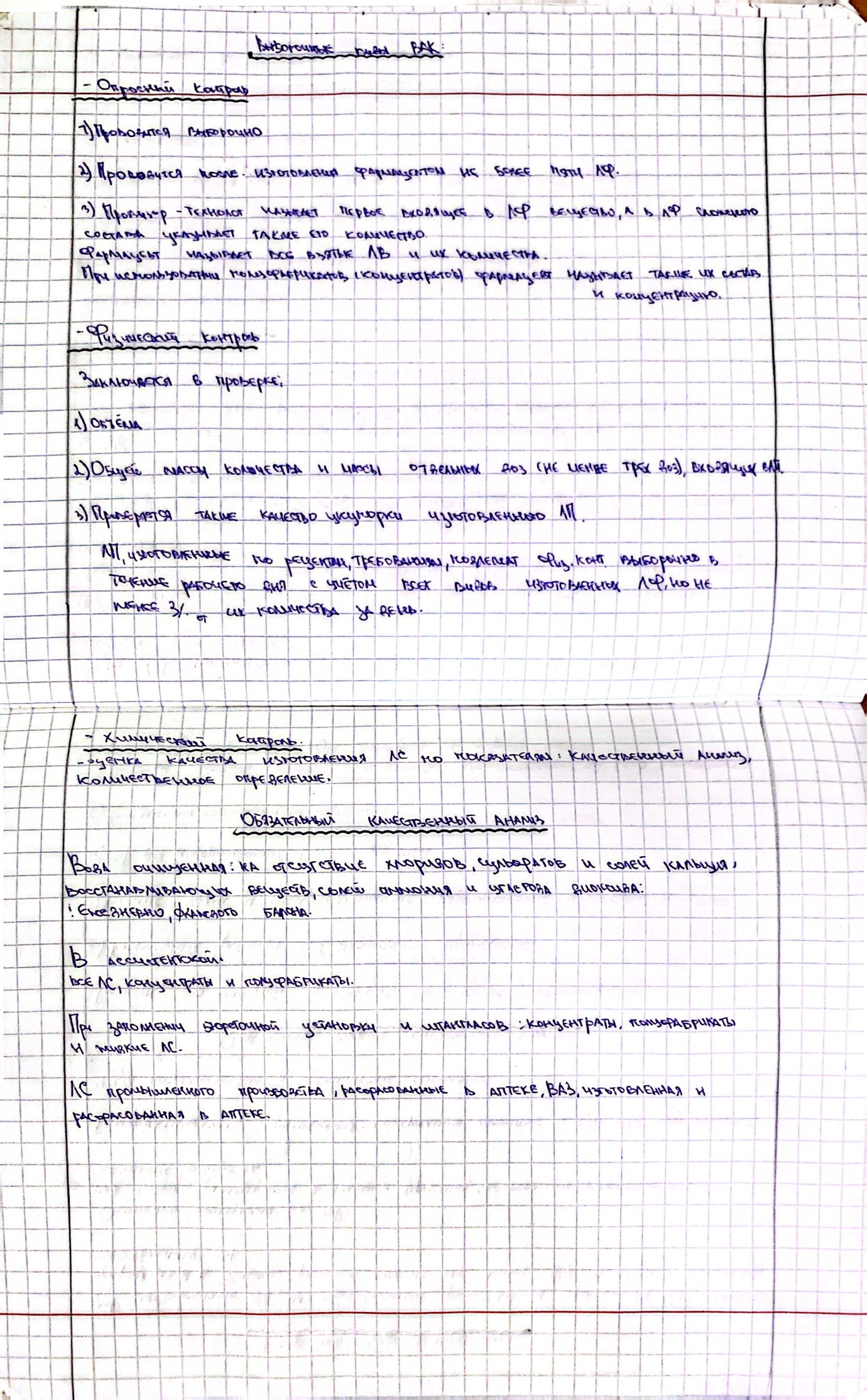 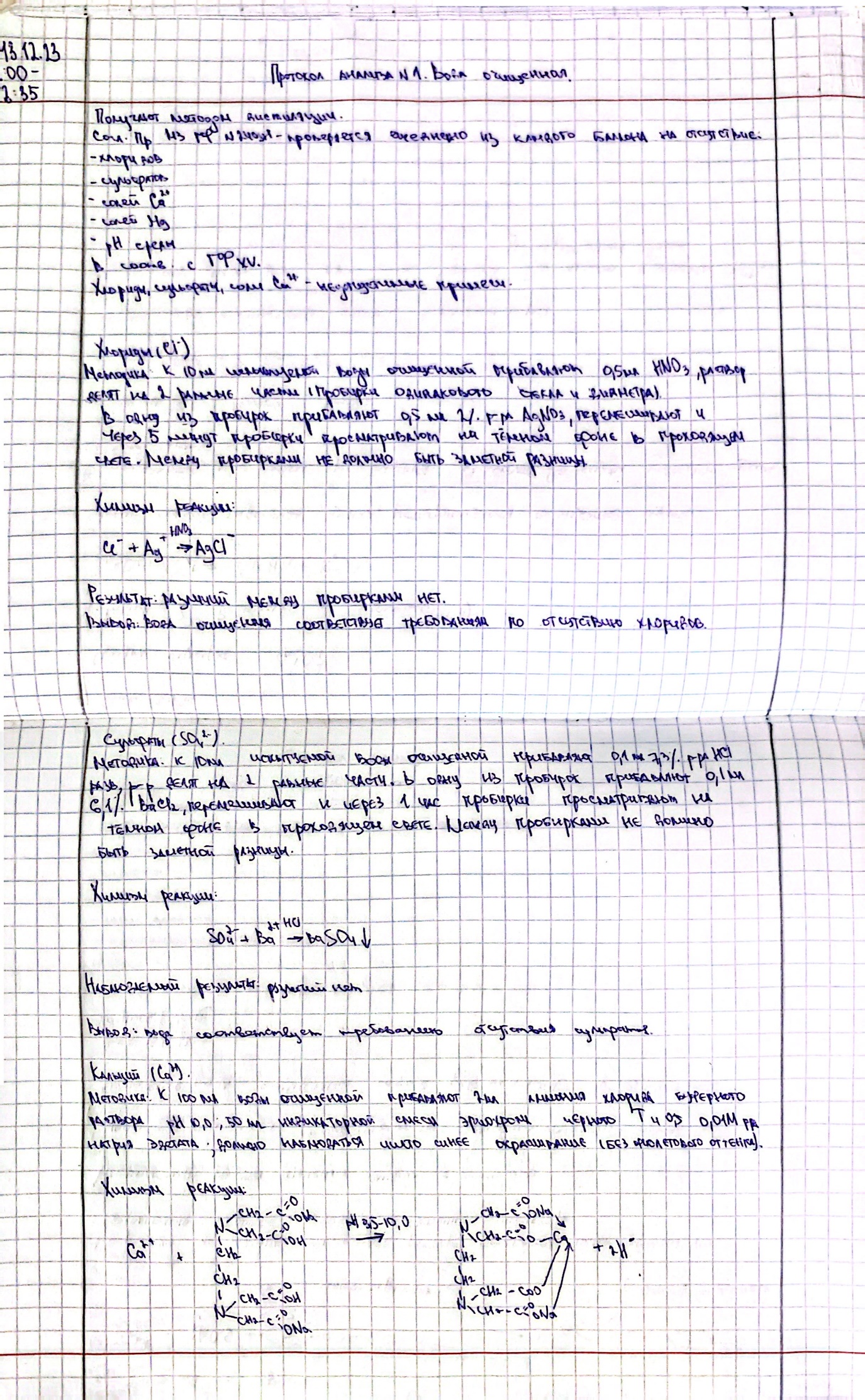 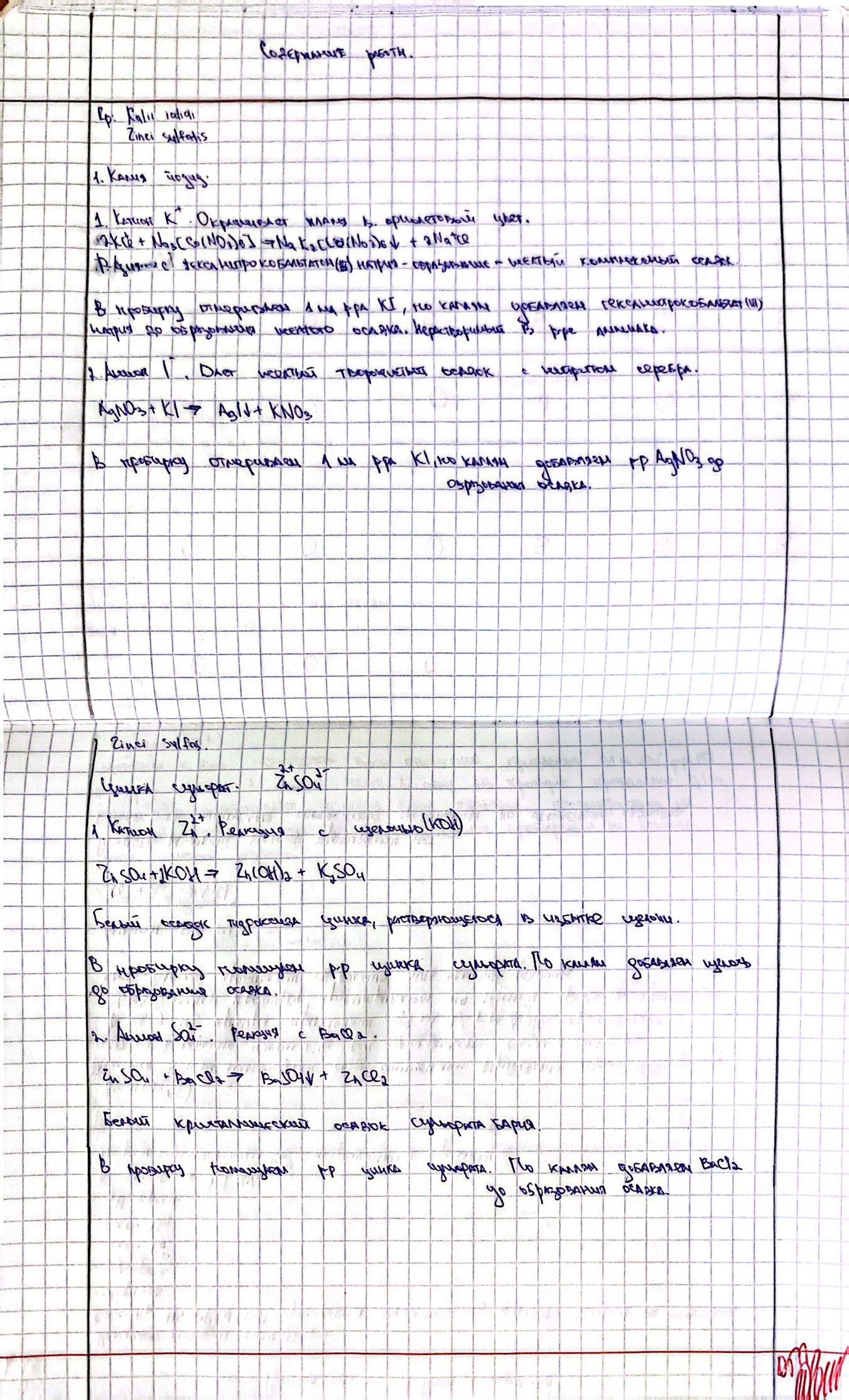 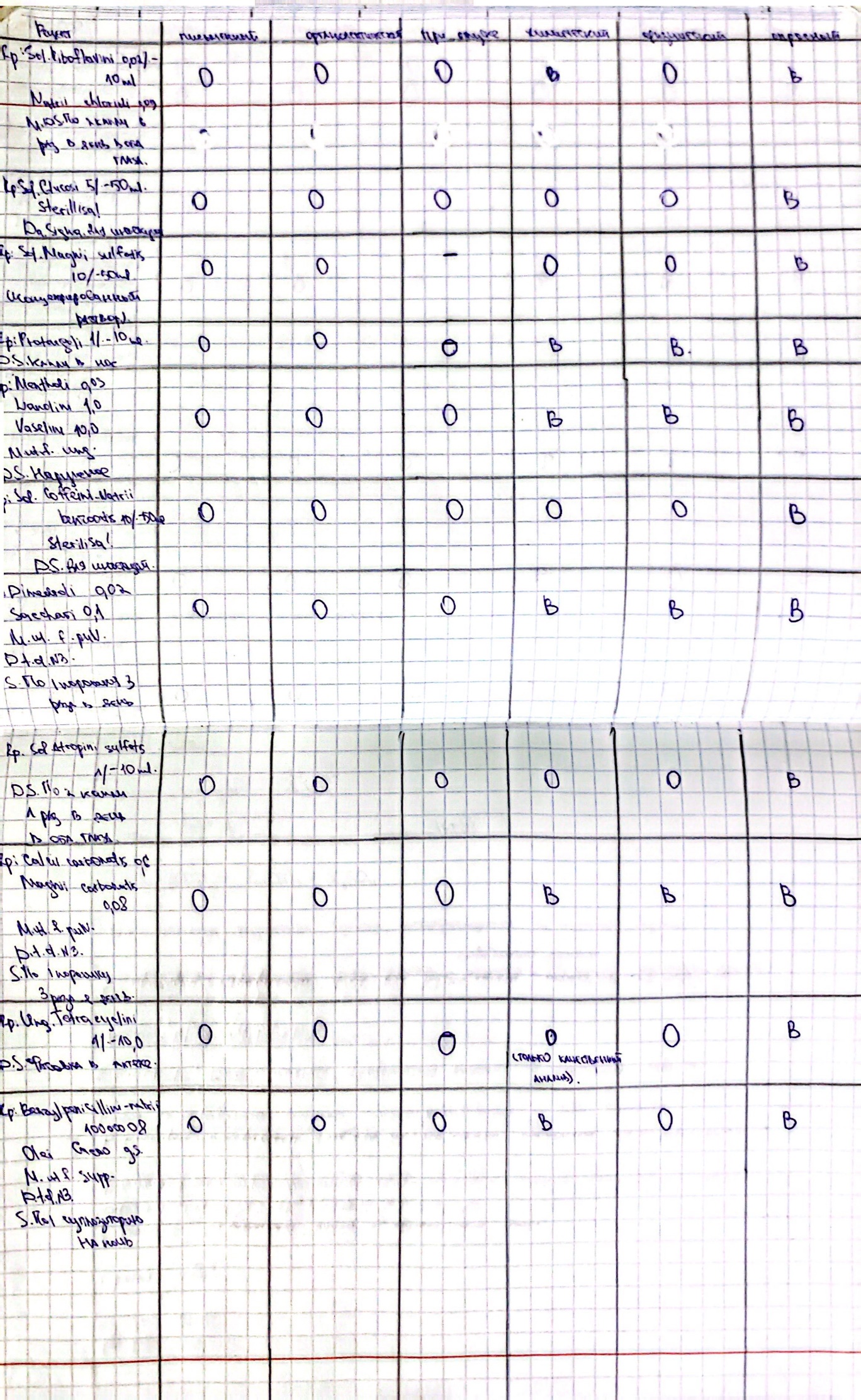 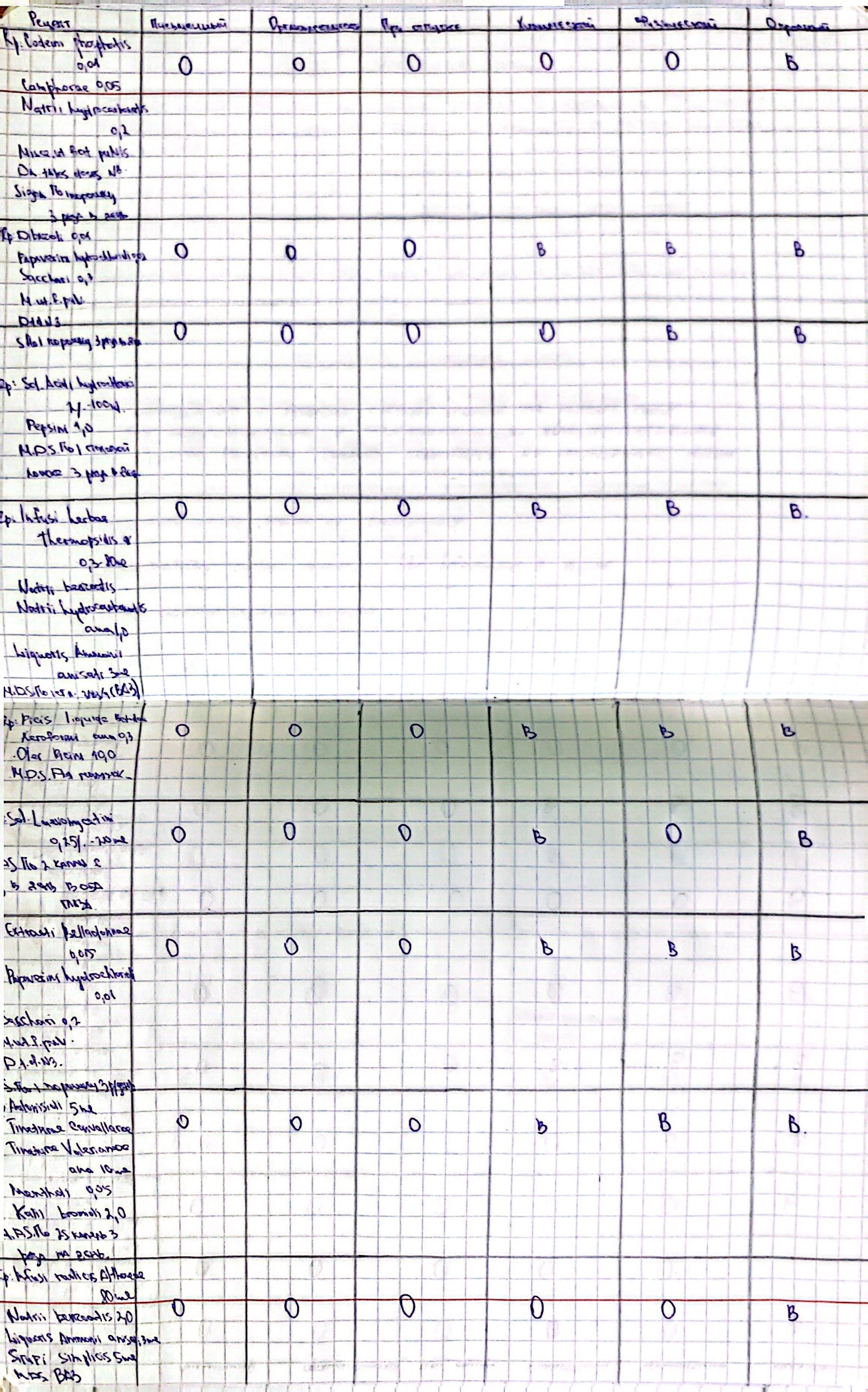 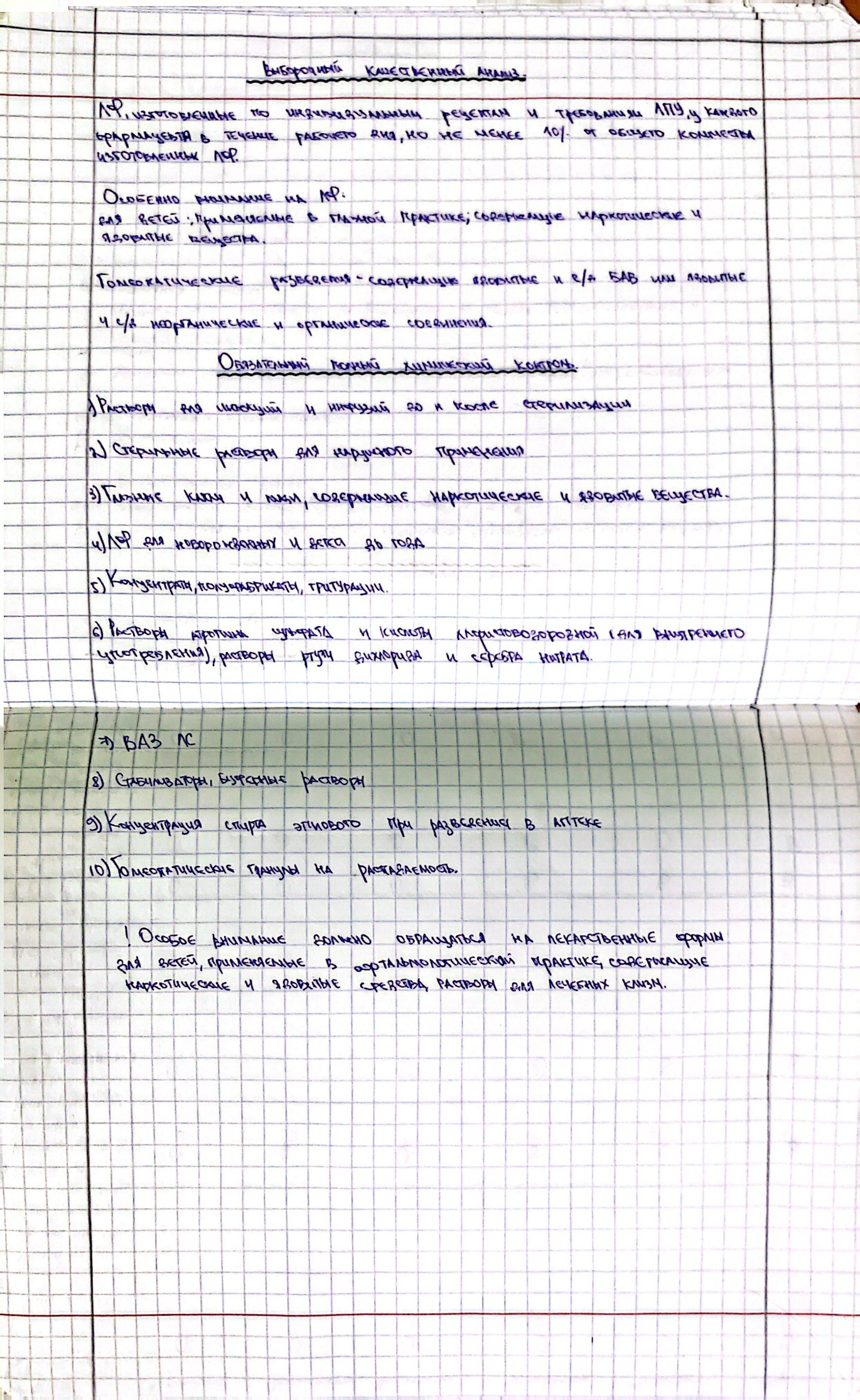 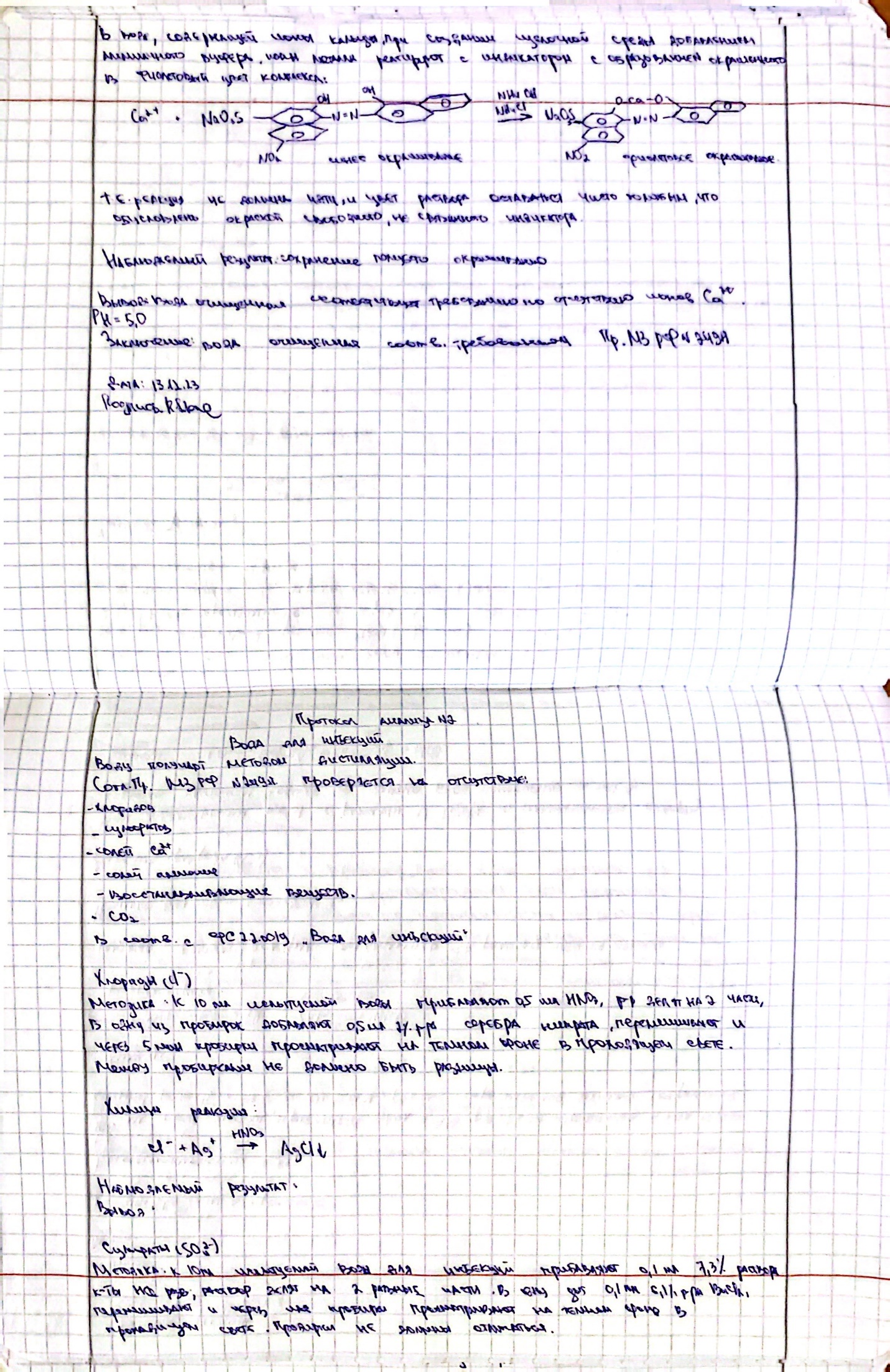 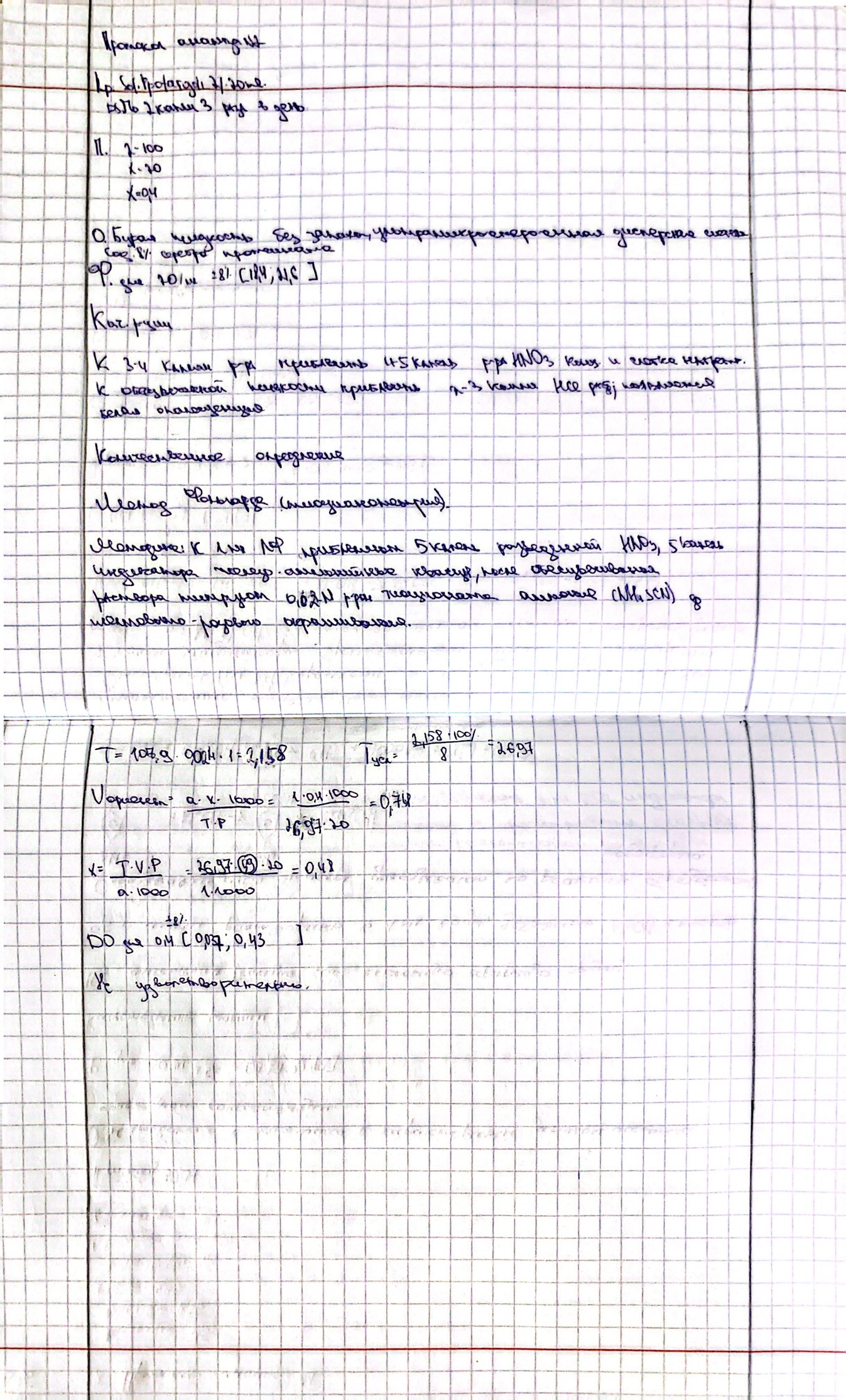 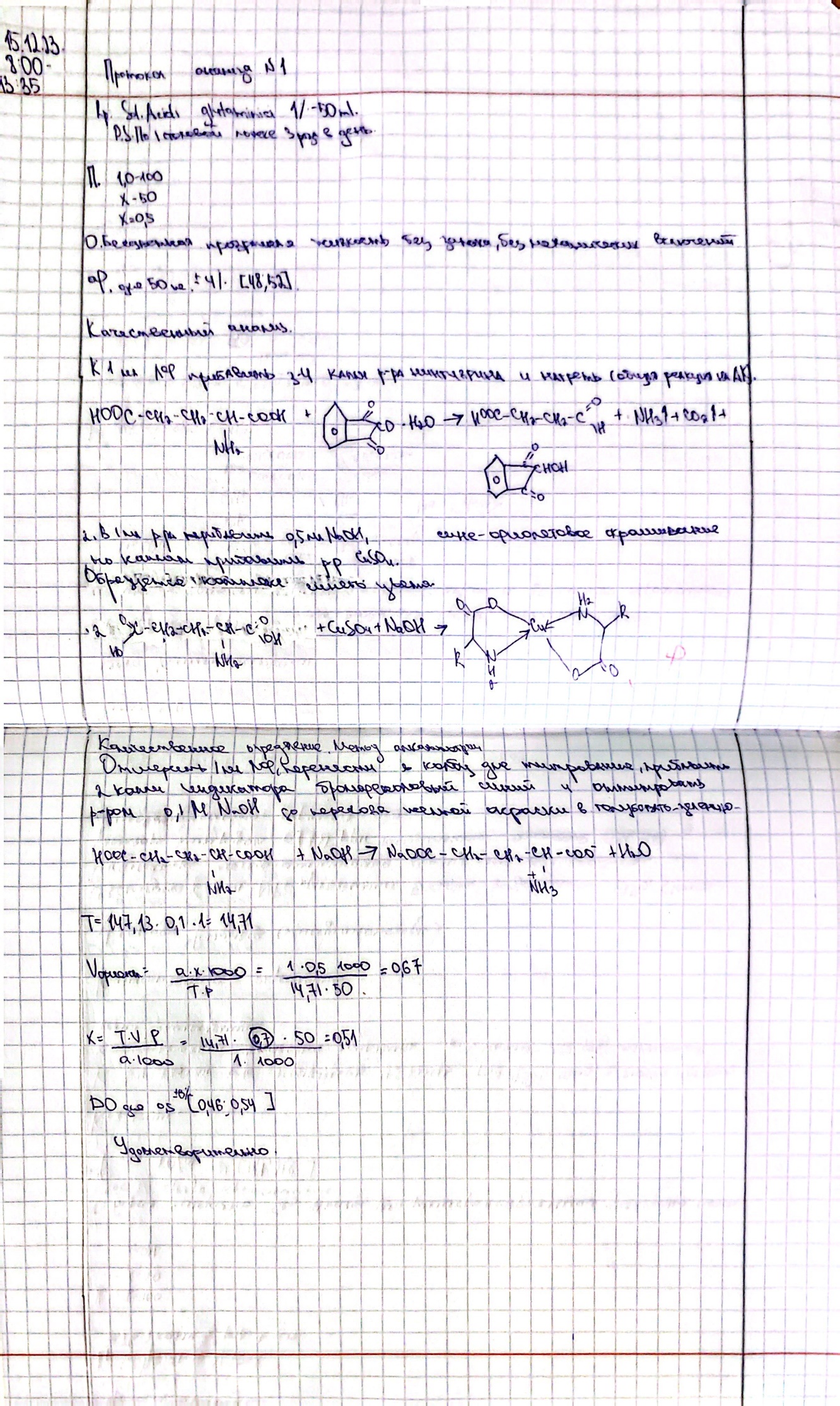 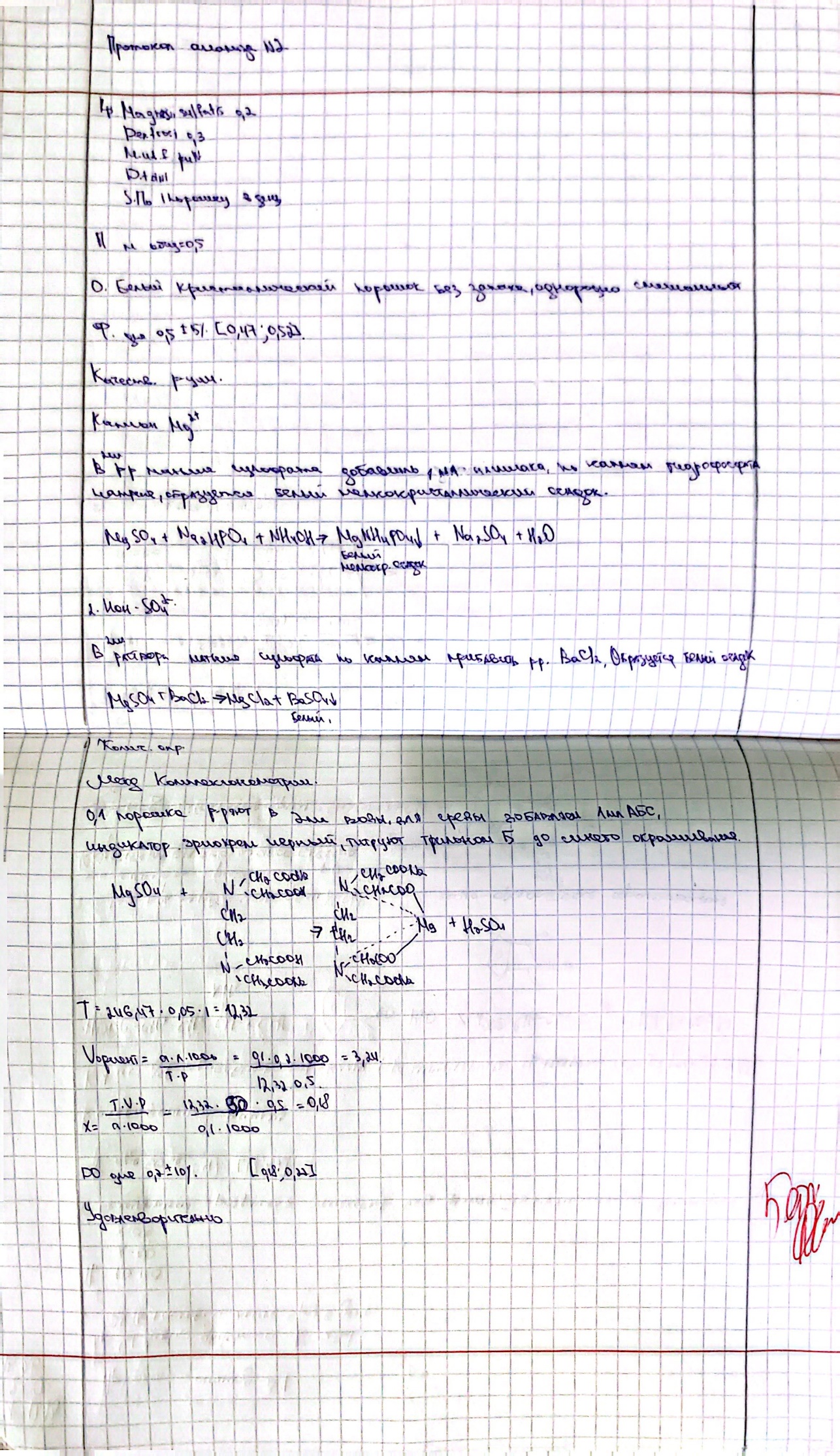 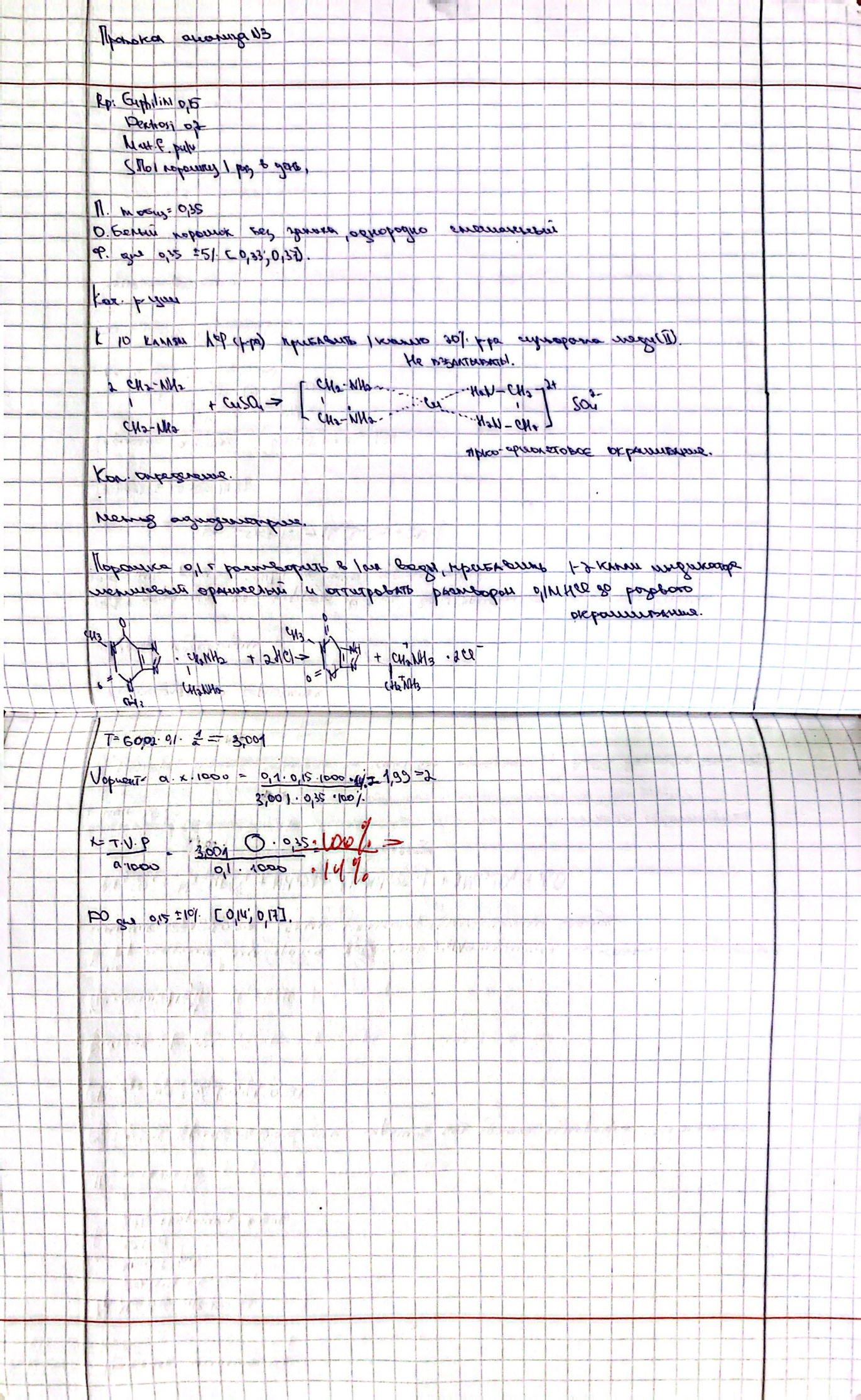 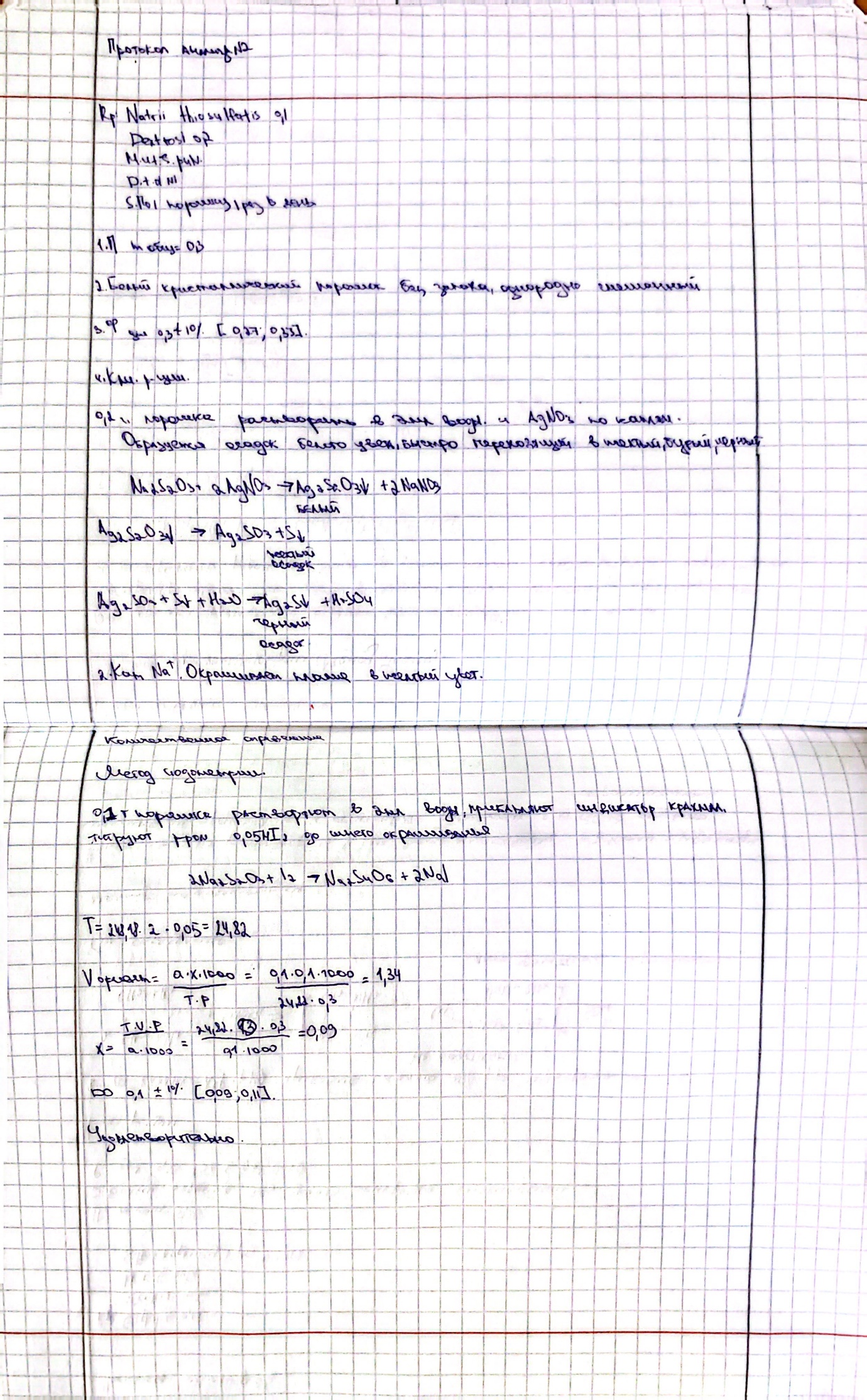 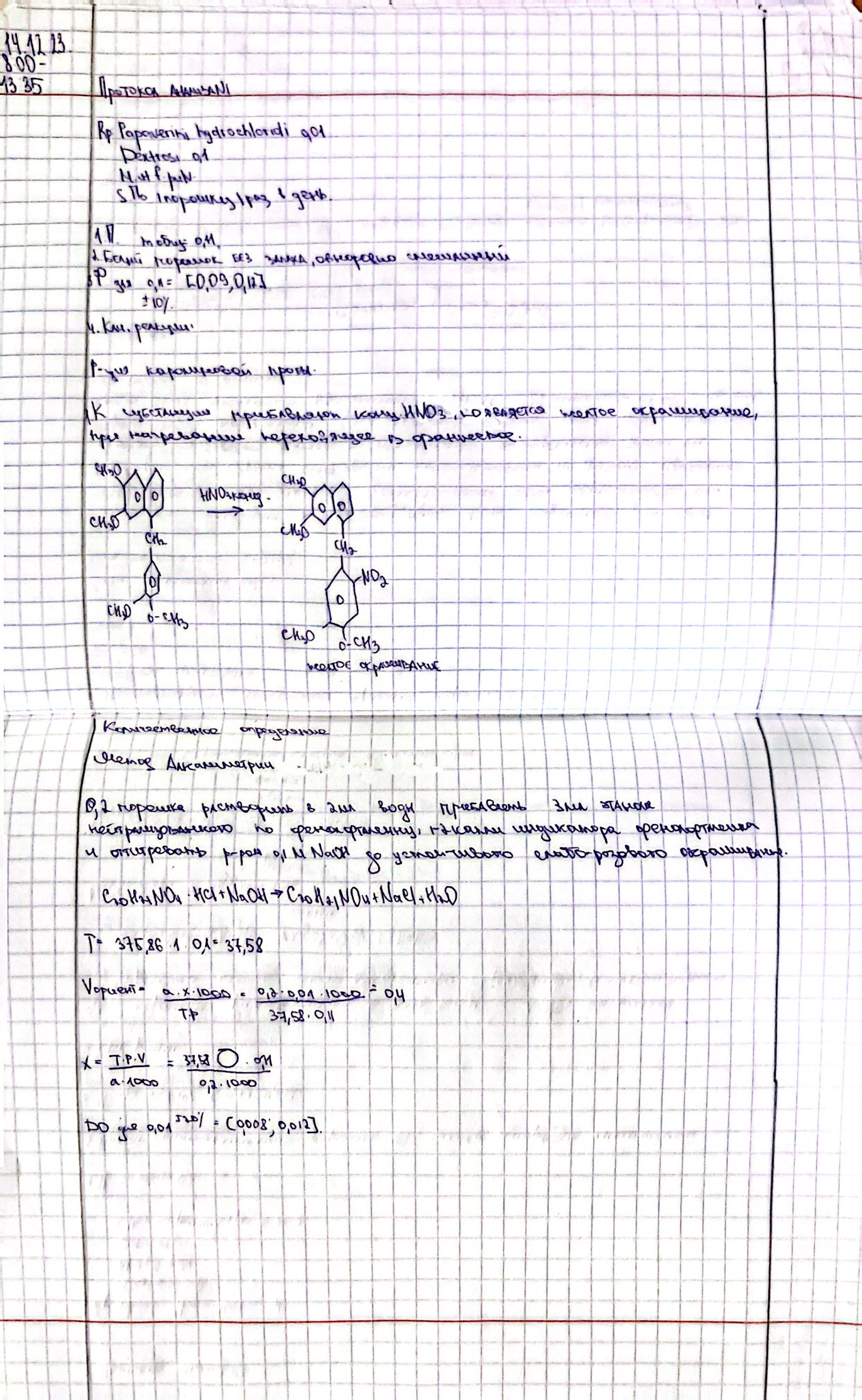 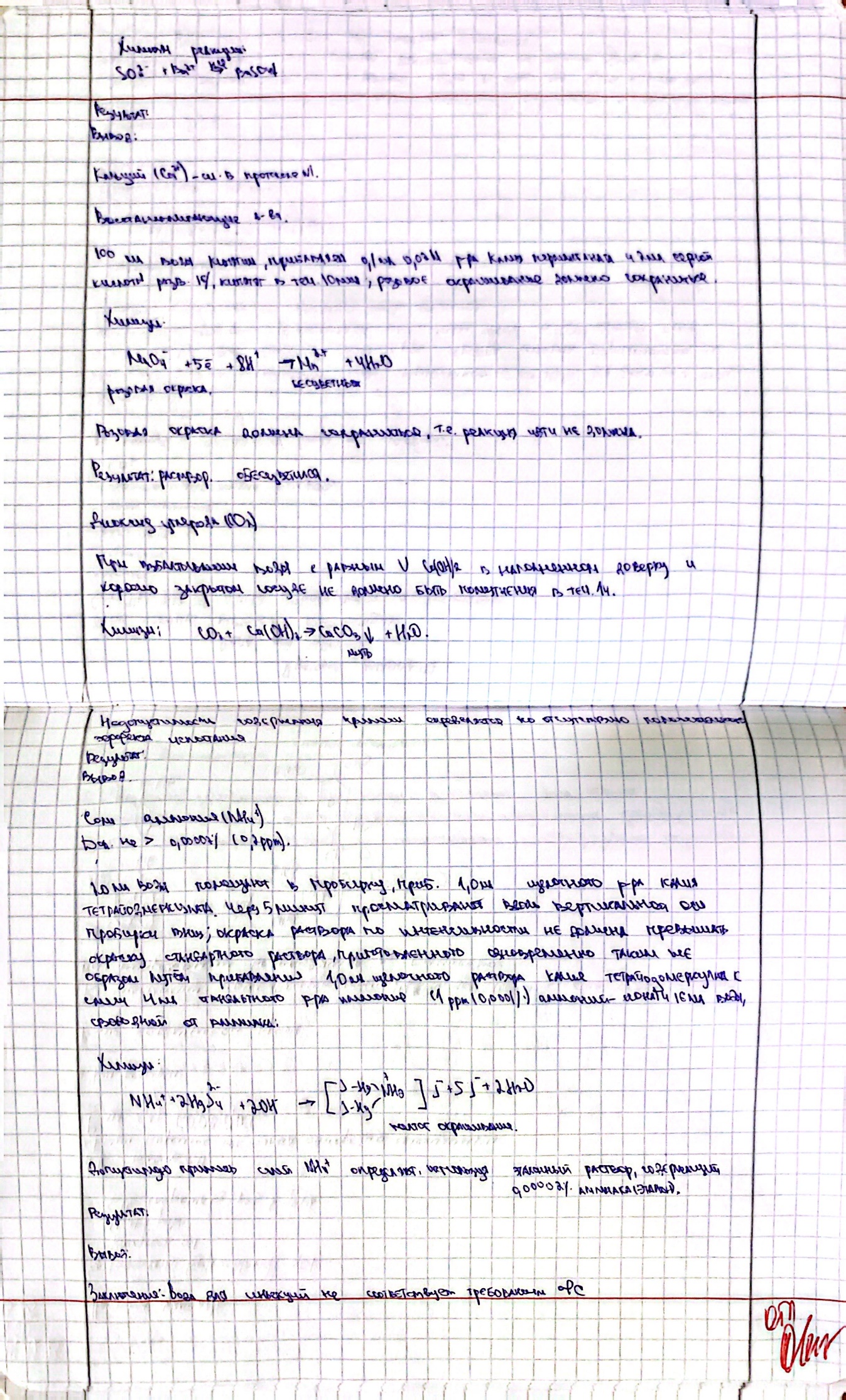 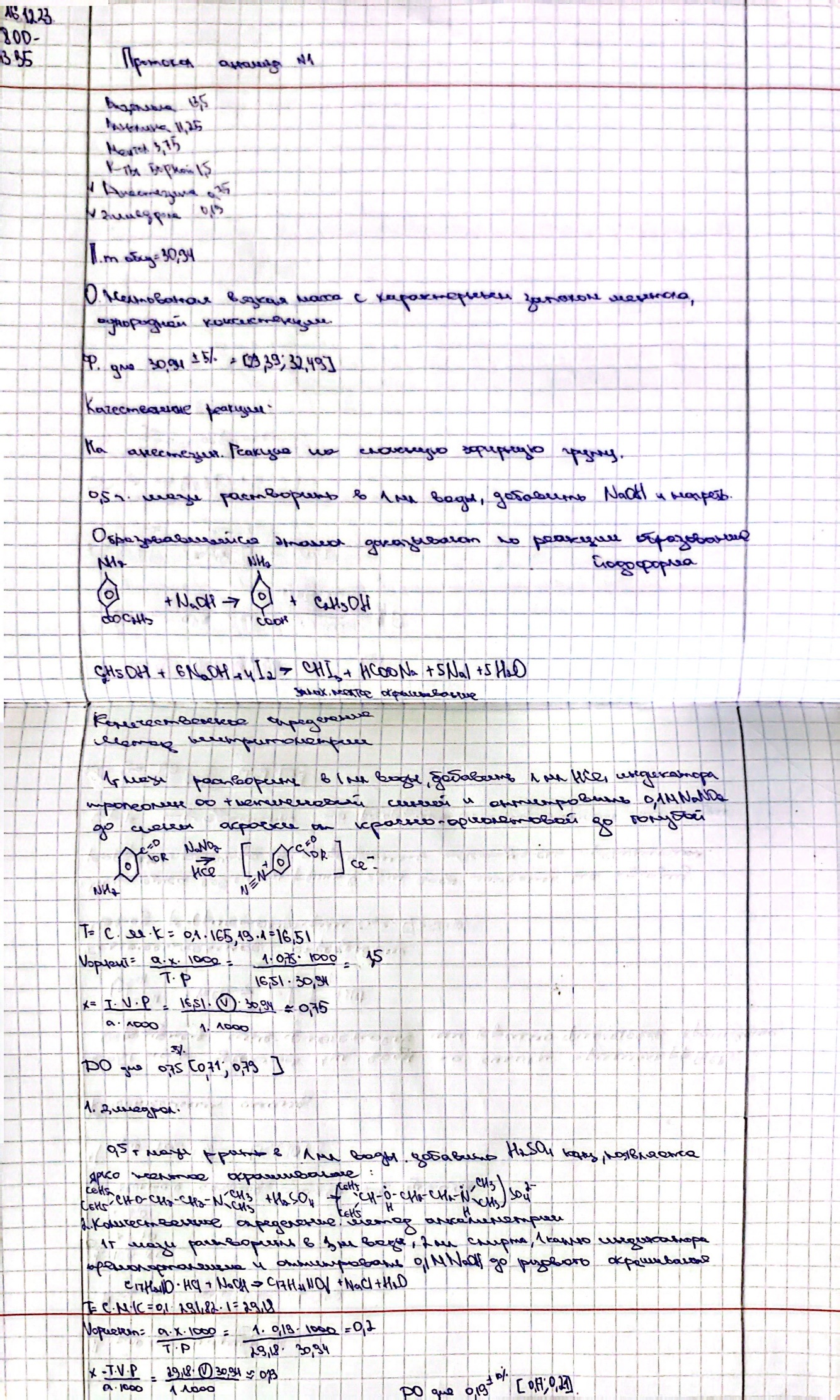 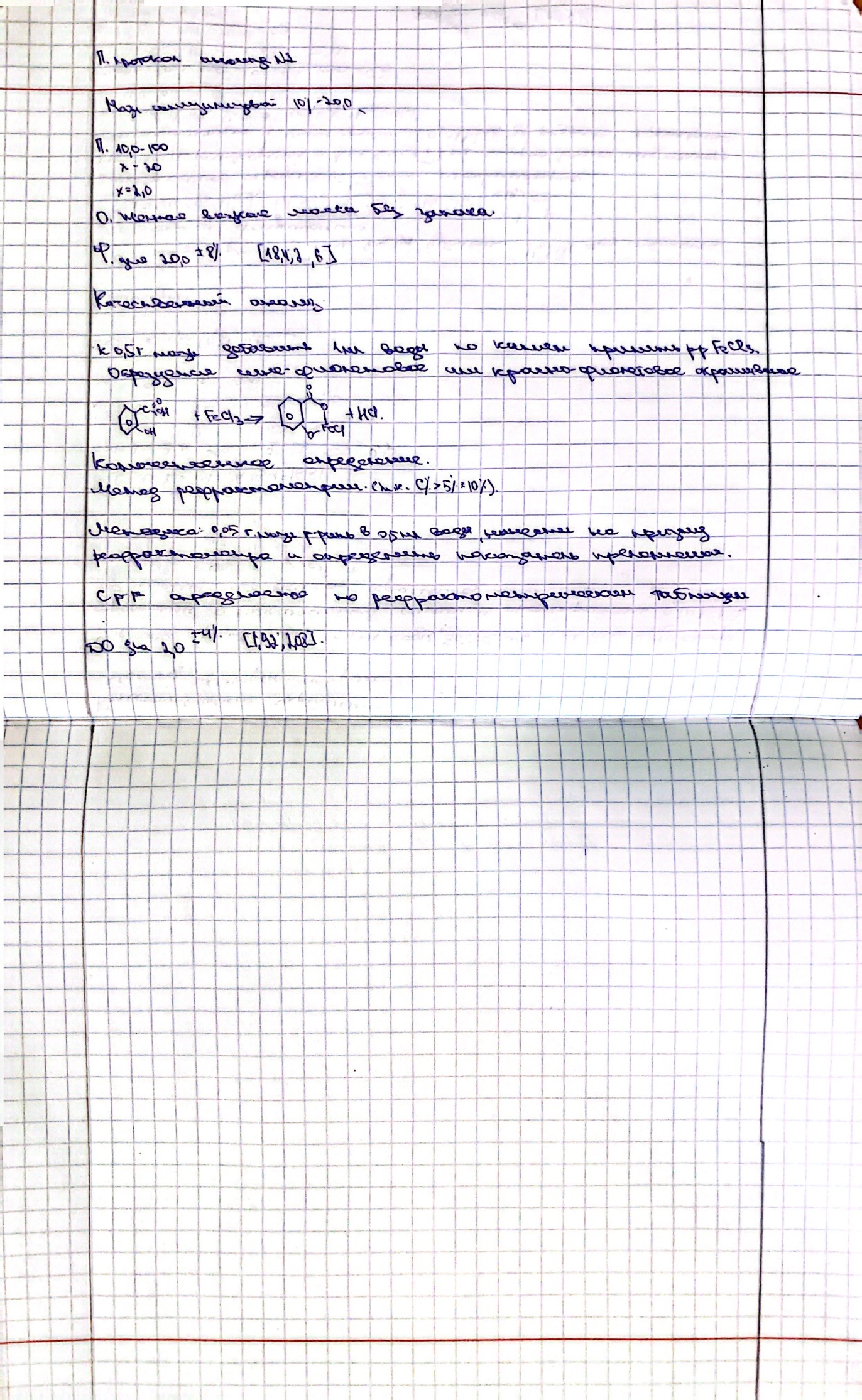 №Наименование разделов и тем практикиКоличество днейКоличество часов1.Организация внутриаптечного контроля качества. Особенности проведения химического контроля.162Методы получения и внутриаптечный контроль воды очищенной, воды для инъекций .163Внутриаптечный контроль качества порошков.  164Внутриаптечный контроль качества жидких лекарственных форм.165Внутриаптечный контроль качества мягких лекарственных форм.166Дифференцированный зачет16Итого636ДатаВремя началаработыВремя окончания работыОценкаПодпись руководителя12.12.20238:0013:3513.12.20238:0013:3514.12.20238:0013:3515.12.20238:0013:3516.12.20238:0013:3518.12.20238:0013:35№Виды работКоличество 1Получение и внутриаптечный контроль воды очищенной, воды для инъекций.22Внутриаптечный контроль качества порошков.63Внутриаптечный контроль качества жидких лекарственных форм.24Внутриаптечный контроль качества мягких лекарственных форм.3